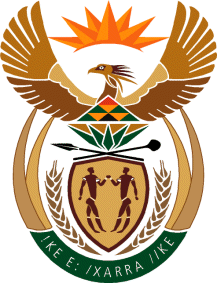 MINISTRY: PUBLIC SERVICE AND ADMINISTRATIONREPUBLIC OF SOUTH AFRICANATIONAL ASSEMBLYQUESTION FOR WRITTEN REPLY QUESTION NO.: 1734.						Mr A P van der Westhuizen (DA) to ask the Minister of Public Service and Administration:With reference to the undertaking made by his department during a parliamentary portfolio committee meeting in September 2014, that it would review the disclosure requirements for senior members of the public service with the aim to also include debts owed by public servants in the list of items to be disclosed annually, what progress has been made in revising such requirements?							         NW2041EREPLYThe Public Service Regulations, 2001 were reviewed after consultation with relevant stakeholders.  The review included Chapter 3 (the Financial Disclosure Framework) of the 2001 Regulations.  The Public Service Regulations, 2016 were issued after this review process and came into effect on the 1st of August 2016.  Regulation 19 stipulates details of interests to be disclosed by designated employees.  These details include the disclosure of “loan accounts”, among other things to be disclosed by designated employees.  Members of senior management service are designated employees.	